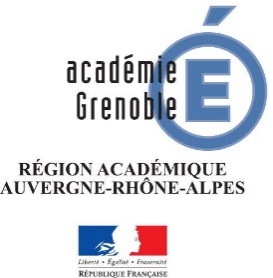 FICHE CERTIFICATIVE d’APSA (FCA) - CA1BACCALAURÉAT GÉNÉRAL ET TECHNOLOGIQUEFICHE CERTIFICATIVE d’APSA (FCA) - CA1BACCALAURÉAT GÉNÉRAL ET TECHNOLOGIQUEFICHE CERTIFICATIVE d’APSA (FCA) - CA1BACCALAURÉAT GÉNÉRAL ET TECHNOLOGIQUEFICHE CERTIFICATIVE d’APSA (FCA) - CA1BACCALAURÉAT GÉNÉRAL ET TECHNOLOGIQUEFICHE CERTIFICATIVE d’APSA (FCA) - CA1BACCALAURÉAT GÉNÉRAL ET TECHNOLOGIQUEFICHE CERTIFICATIVE d’APSA (FCA) - CA1BACCALAURÉAT GÉNÉRAL ET TECHNOLOGIQUEFICHE CERTIFICATIVE d’APSA (FCA) - CA1BACCALAURÉAT GÉNÉRAL ET TECHNOLOGIQUEFICHE CERTIFICATIVE d’APSA (FCA) - CA1BACCALAURÉAT GÉNÉRAL ET TECHNOLOGIQUEFICHE CERTIFICATIVE d’APSA (FCA) - CA1BACCALAURÉAT GÉNÉRAL ET TECHNOLOGIQUEFICHE CERTIFICATIVE d’APSA (FCA) - CA1BACCALAURÉAT GÉNÉRAL ET TECHNOLOGIQUEFICHE CERTIFICATIVE d’APSA (FCA) - CA1BACCALAURÉAT GÉNÉRAL ET TECHNOLOGIQUEFICHE CERTIFICATIVE d’APSA (FCA) - CA1BACCALAURÉAT GÉNÉRAL ET TECHNOLOGIQUESoumise àvalidation lejj/mm/aaÉducation Physique & Sportive - Enseignement de spécialité EPPCSÉducation Physique & Sportive - Enseignement de spécialité EPPCSÉducation Physique & Sportive - Enseignement de spécialité EPPCSSoumise àvalidation lejj/mm/aaÉtablissementÉtablissement  UAI :  UAI :Nom :Commune :Commune :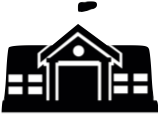 Contexte de l’établissement et choix réalisés par l’équipe pédagogique :Contexte de l’établissement et choix réalisés par l’équipe pédagogique :Expliciter les choix pédagogiques réalisés par l’équipe sur :  l’activité support, la forme scolaire de pratique privilégiée au regard de la spécificité du public de votre établissement....Expliciter les choix pédagogiques réalisés par l’équipe sur :  l’activité support, la forme scolaire de pratique privilégiée au regard de la spécificité du public de votre établissement....Expliciter les choix pédagogiques réalisés par l’équipe sur :  l’activité support, la forme scolaire de pratique privilégiée au regard de la spécificité du public de votre établissement....Expliciter les choix pédagogiques réalisés par l’équipe sur :  l’activité support, la forme scolaire de pratique privilégiée au regard de la spécificité du public de votre établissement....Expliciter les choix pédagogiques réalisés par l’équipe sur :  l’activité support, la forme scolaire de pratique privilégiée au regard de la spécificité du public de votre établissement....Expliciter les choix pédagogiques réalisés par l’équipe sur :  l’activité support, la forme scolaire de pratique privilégiée au regard de la spécificité du public de votre établissement....Expliciter les choix pédagogiques réalisés par l’équipe sur :  l’activité support, la forme scolaire de pratique privilégiée au regard de la spécificité du public de votre établissement....Expliciter les choix pédagogiques réalisés par l’équipe sur :  l’activité support, la forme scolaire de pratique privilégiée au regard de la spécificité du public de votre établissement....Expliciter les choix pédagogiques réalisés par l’équipe sur :  l’activité support, la forme scolaire de pratique privilégiée au regard de la spécificité du public de votre établissement....Expliciter les choix pédagogiques réalisés par l’équipe sur :  l’activité support, la forme scolaire de pratique privilégiée au regard de la spécificité du public de votre établissement....Expliciter les choix pédagogiques réalisés par l’équipe sur :  l’activité support, la forme scolaire de pratique privilégiée au regard de la spécificité du public de votre établissement....Champ d’Apprentissage (CA)Champ d’Apprentissage (CA)Champ d’Apprentissage (CA)Champ d’Apprentissage (CA)Champ d’Apprentissage (CA)Champ d’Apprentissage (CA)Champ d’Apprentissage (CA)Champ d’Apprentissage (CA)Champ d’Apprentissage (CA)Attendu de Fin de Lycée (AFL)Attendu de Fin de Lycée (AFL)Attendu de Fin de Lycée (AFL)Attendu de Fin de Lycée (AFL)Attendu de Fin de Lycée (AFL)CA1CA1CA1CA1CA1CA1CA1CA1CA1AFL1AFL1AFL1AFL1AFL1Réaliser une performance motrice maximale mesurable une échéance donnée.Réaliser une performance motrice maximale mesurable une échéance donnée.Réaliser une performance motrice maximale mesurable une échéance donnée.Réaliser une performance motrice maximale mesurable une échéance donnée.Réaliser une performance motrice maximale mesurable une échéance donnée.Réaliser une performance motrice maximale mesurable une échéance donnée.Réaliser une performance motrice maximale mesurable une échéance donnée.Réaliser une performance motrice maximale mesurable une échéance donnée.Réaliser une performance motrice maximale mesurable une échéance donnée.S’engager pour produire une performance maximale à l’aide de techniques efficaces, en gérant les efforts musculaires et respiratoires nécessaires et en faisant le meilleur compromis entre l’accroissement de vitesse d’exécution et de précision.S’engager pour produire une performance maximale à l’aide de techniques efficaces, en gérant les efforts musculaires et respiratoires nécessaires et en faisant le meilleur compromis entre l’accroissement de vitesse d’exécution et de précision.S’engager pour produire une performance maximale à l’aide de techniques efficaces, en gérant les efforts musculaires et respiratoires nécessaires et en faisant le meilleur compromis entre l’accroissement de vitesse d’exécution et de précision.S’engager pour produire une performance maximale à l’aide de techniques efficaces, en gérant les efforts musculaires et respiratoires nécessaires et en faisant le meilleur compromis entre l’accroissement de vitesse d’exécution et de précision.S’engager pour produire une performance maximale à l’aide de techniques efficaces, en gérant les efforts musculaires et respiratoires nécessaires et en faisant le meilleur compromis entre l’accroissement de vitesse d’exécution et de précision.Activité Physique Sportive Artistique (APSA)Activité Physique Sportive Artistique (APSA)Activité Physique Sportive Artistique (APSA)Activité Physique Sportive Artistique (APSA)Activité Physique Sportive Artistique (APSA)Activité Physique Sportive Artistique (APSA)Activité Physique Sportive Artistique (APSA)Activité Physique Sportive Artistique (APSA)Activité Physique Sportive Artistique (APSA)Compétence de fin de séquence caractérisant l’attendu de Fin de Lycée (AFL) dans l’APSACompétence de fin de séquence caractérisant l’attendu de Fin de Lycée (AFL) dans l’APSACompétence de fin de séquence caractérisant l’attendu de Fin de Lycée (AFL) dans l’APSACompétence de fin de séquence caractérisant l’attendu de Fin de Lycée (AFL) dans l’APSACompétence de fin de séquence caractérisant l’attendu de Fin de Lycée (AFL) dans l’APSACocher l’APSA traitée (sélectionner la case et y saisir un « x »)Nationale :  Courses,  Lancers,  Natation vitesse,  SautsAcadémique :  BiathlonÉtablissement :  à préciser ici :Attention : 1 seule APSA Établissement par lycée.Cocher l’APSA traitée (sélectionner la case et y saisir un « x »)Nationale :  Courses,  Lancers,  Natation vitesse,  SautsAcadémique :  BiathlonÉtablissement :  à préciser ici :Attention : 1 seule APSA Établissement par lycée.Cocher l’APSA traitée (sélectionner la case et y saisir un « x »)Nationale :  Courses,  Lancers,  Natation vitesse,  SautsAcadémique :  BiathlonÉtablissement :  à préciser ici :Attention : 1 seule APSA Établissement par lycée.Cocher l’APSA traitée (sélectionner la case et y saisir un « x »)Nationale :  Courses,  Lancers,  Natation vitesse,  SautsAcadémique :  BiathlonÉtablissement :  à préciser ici :Attention : 1 seule APSA Établissement par lycée.Cocher l’APSA traitée (sélectionner la case et y saisir un « x »)Nationale :  Courses,  Lancers,  Natation vitesse,  SautsAcadémique :  BiathlonÉtablissement :  à préciser ici :Attention : 1 seule APSA Établissement par lycée.Cocher l’APSA traitée (sélectionner la case et y saisir un « x »)Nationale :  Courses,  Lancers,  Natation vitesse,  SautsAcadémique :  BiathlonÉtablissement :  à préciser ici :Attention : 1 seule APSA Établissement par lycée.Cocher l’APSA traitée (sélectionner la case et y saisir un « x »)Nationale :  Courses,  Lancers,  Natation vitesse,  SautsAcadémique :  BiathlonÉtablissement :  à préciser ici :Attention : 1 seule APSA Établissement par lycée.Cocher l’APSA traitée (sélectionner la case et y saisir un « x »)Nationale :  Courses,  Lancers,  Natation vitesse,  SautsAcadémique :  BiathlonÉtablissement :  à préciser ici :Attention : 1 seule APSA Établissement par lycée.Cocher l’APSA traitée (sélectionner la case et y saisir un « x »)Nationale :  Courses,  Lancers,  Natation vitesse,  SautsAcadémique :  BiathlonÉtablissement :  à préciser ici :Attention : 1 seule APSA Établissement par lycée.Saisir la compétence définie par l’équipe EPS...Saisir la compétence définie par l’équipe EPS...Saisir la compétence définie par l’équipe EPS...Saisir la compétence définie par l’équipe EPS...Saisir la compétence définie par l’équipe EPS...Principes d’évaluationPrincipes d’évaluationPrincipes d’évaluationPrincipes d’évaluationPrincipes d’évaluationPrincipes d’évaluationPrincipes d’évaluationPrincipes d’évaluationPrincipes d’évaluationPrincipes d’évaluationPrincipes d’évaluationPrincipes d’évaluationPrincipes d’évaluationPrincipes d’évaluationL'épreuve respecte les principes d'élaboration du référentiel national du champ d'apprentissage.L'épreuve doit révéler le plus haut niveau de performance et d'efficacité technique de l'élève dans le respect :Des principes de la filière énergétique principalement sollicitée au regard de la durée d'effort ;De la forme scolaire de pratique retenue ; Du parcours de formation de l'élève.L'épreuve comporte la production d'au moins 2 réalisations maximales mesurées et/ou chronométrées ; elle peut combiner deux activités (Ex : Course et saut ou course et vélo...) ; elle peut être collective (entre candidats ou éventuellement avec l'apport d'élèves « plastrons »)L'épreuve respecte les principes d'élaboration du référentiel national du champ d'apprentissage.L'épreuve doit révéler le plus haut niveau de performance et d'efficacité technique de l'élève dans le respect :Des principes de la filière énergétique principalement sollicitée au regard de la durée d'effort ;De la forme scolaire de pratique retenue ; Du parcours de formation de l'élève.L'épreuve comporte la production d'au moins 2 réalisations maximales mesurées et/ou chronométrées ; elle peut combiner deux activités (Ex : Course et saut ou course et vélo...) ; elle peut être collective (entre candidats ou éventuellement avec l'apport d'élèves « plastrons »)L'épreuve respecte les principes d'élaboration du référentiel national du champ d'apprentissage.L'épreuve doit révéler le plus haut niveau de performance et d'efficacité technique de l'élève dans le respect :Des principes de la filière énergétique principalement sollicitée au regard de la durée d'effort ;De la forme scolaire de pratique retenue ; Du parcours de formation de l'élève.L'épreuve comporte la production d'au moins 2 réalisations maximales mesurées et/ou chronométrées ; elle peut combiner deux activités (Ex : Course et saut ou course et vélo...) ; elle peut être collective (entre candidats ou éventuellement avec l'apport d'élèves « plastrons »)L'épreuve respecte les principes d'élaboration du référentiel national du champ d'apprentissage.L'épreuve doit révéler le plus haut niveau de performance et d'efficacité technique de l'élève dans le respect :Des principes de la filière énergétique principalement sollicitée au regard de la durée d'effort ;De la forme scolaire de pratique retenue ; Du parcours de formation de l'élève.L'épreuve comporte la production d'au moins 2 réalisations maximales mesurées et/ou chronométrées ; elle peut combiner deux activités (Ex : Course et saut ou course et vélo...) ; elle peut être collective (entre candidats ou éventuellement avec l'apport d'élèves « plastrons »)L'épreuve respecte les principes d'élaboration du référentiel national du champ d'apprentissage.L'épreuve doit révéler le plus haut niveau de performance et d'efficacité technique de l'élève dans le respect :Des principes de la filière énergétique principalement sollicitée au regard de la durée d'effort ;De la forme scolaire de pratique retenue ; Du parcours de formation de l'élève.L'épreuve comporte la production d'au moins 2 réalisations maximales mesurées et/ou chronométrées ; elle peut combiner deux activités (Ex : Course et saut ou course et vélo...) ; elle peut être collective (entre candidats ou éventuellement avec l'apport d'élèves « plastrons »)L'épreuve respecte les principes d'élaboration du référentiel national du champ d'apprentissage.L'épreuve doit révéler le plus haut niveau de performance et d'efficacité technique de l'élève dans le respect :Des principes de la filière énergétique principalement sollicitée au regard de la durée d'effort ;De la forme scolaire de pratique retenue ; Du parcours de formation de l'élève.L'épreuve comporte la production d'au moins 2 réalisations maximales mesurées et/ou chronométrées ; elle peut combiner deux activités (Ex : Course et saut ou course et vélo...) ; elle peut être collective (entre candidats ou éventuellement avec l'apport d'élèves « plastrons »)L'épreuve respecte les principes d'élaboration du référentiel national du champ d'apprentissage.L'épreuve doit révéler le plus haut niveau de performance et d'efficacité technique de l'élève dans le respect :Des principes de la filière énergétique principalement sollicitée au regard de la durée d'effort ;De la forme scolaire de pratique retenue ; Du parcours de formation de l'élève.L'épreuve comporte la production d'au moins 2 réalisations maximales mesurées et/ou chronométrées ; elle peut combiner deux activités (Ex : Course et saut ou course et vélo...) ; elle peut être collective (entre candidats ou éventuellement avec l'apport d'élèves « plastrons »)L'épreuve respecte les principes d'élaboration du référentiel national du champ d'apprentissage.L'épreuve doit révéler le plus haut niveau de performance et d'efficacité technique de l'élève dans le respect :Des principes de la filière énergétique principalement sollicitée au regard de la durée d'effort ;De la forme scolaire de pratique retenue ; Du parcours de formation de l'élève.L'épreuve comporte la production d'au moins 2 réalisations maximales mesurées et/ou chronométrées ; elle peut combiner deux activités (Ex : Course et saut ou course et vélo...) ; elle peut être collective (entre candidats ou éventuellement avec l'apport d'élèves « plastrons »)L'épreuve respecte les principes d'élaboration du référentiel national du champ d'apprentissage.L'épreuve doit révéler le plus haut niveau de performance et d'efficacité technique de l'élève dans le respect :Des principes de la filière énergétique principalement sollicitée au regard de la durée d'effort ;De la forme scolaire de pratique retenue ; Du parcours de formation de l'élève.L'épreuve comporte la production d'au moins 2 réalisations maximales mesurées et/ou chronométrées ; elle peut combiner deux activités (Ex : Course et saut ou course et vélo...) ; elle peut être collective (entre candidats ou éventuellement avec l'apport d'élèves « plastrons »)L'épreuve respecte les principes d'élaboration du référentiel national du champ d'apprentissage.L'épreuve doit révéler le plus haut niveau de performance et d'efficacité technique de l'élève dans le respect :Des principes de la filière énergétique principalement sollicitée au regard de la durée d'effort ;De la forme scolaire de pratique retenue ; Du parcours de formation de l'élève.L'épreuve comporte la production d'au moins 2 réalisations maximales mesurées et/ou chronométrées ; elle peut combiner deux activités (Ex : Course et saut ou course et vélo...) ; elle peut être collective (entre candidats ou éventuellement avec l'apport d'élèves « plastrons »)L'épreuve respecte les principes d'élaboration du référentiel national du champ d'apprentissage.L'épreuve doit révéler le plus haut niveau de performance et d'efficacité technique de l'élève dans le respect :Des principes de la filière énergétique principalement sollicitée au regard de la durée d'effort ;De la forme scolaire de pratique retenue ; Du parcours de formation de l'élève.L'épreuve comporte la production d'au moins 2 réalisations maximales mesurées et/ou chronométrées ; elle peut combiner deux activités (Ex : Course et saut ou course et vélo...) ; elle peut être collective (entre candidats ou éventuellement avec l'apport d'élèves « plastrons »)L'épreuve respecte les principes d'élaboration du référentiel national du champ d'apprentissage.L'épreuve doit révéler le plus haut niveau de performance et d'efficacité technique de l'élève dans le respect :Des principes de la filière énergétique principalement sollicitée au regard de la durée d'effort ;De la forme scolaire de pratique retenue ; Du parcours de formation de l'élève.L'épreuve comporte la production d'au moins 2 réalisations maximales mesurées et/ou chronométrées ; elle peut combiner deux activités (Ex : Course et saut ou course et vélo...) ; elle peut être collective (entre candidats ou éventuellement avec l'apport d'élèves « plastrons »)L'épreuve respecte les principes d'élaboration du référentiel national du champ d'apprentissage.L'épreuve doit révéler le plus haut niveau de performance et d'efficacité technique de l'élève dans le respect :Des principes de la filière énergétique principalement sollicitée au regard de la durée d'effort ;De la forme scolaire de pratique retenue ; Du parcours de formation de l'élève.L'épreuve comporte la production d'au moins 2 réalisations maximales mesurées et/ou chronométrées ; elle peut combiner deux activités (Ex : Course et saut ou course et vélo...) ; elle peut être collective (entre candidats ou éventuellement avec l'apport d'élèves « plastrons »)L'épreuve respecte les principes d'élaboration du référentiel national du champ d'apprentissage.L'épreuve doit révéler le plus haut niveau de performance et d'efficacité technique de l'élève dans le respect :Des principes de la filière énergétique principalement sollicitée au regard de la durée d'effort ;De la forme scolaire de pratique retenue ; Du parcours de formation de l'élève.L'épreuve comporte la production d'au moins 2 réalisations maximales mesurées et/ou chronométrées ; elle peut combiner deux activités (Ex : Course et saut ou course et vélo...) ; elle peut être collective (entre candidats ou éventuellement avec l'apport d'élèves « plastrons »)AFL1AFL1AFL1AFL1AFL1AFL1AFL1AFL1AFL1AFL1AFL1TemporalitéTemporalitéTemporalitéÉvalué le jour de l’épreuveÉvalué le jour de l’épreuveÉvalué le jour de l’épreuveÉvalué le jour de l’épreuveÉvalué le jour de l’épreuveÉvalué le jour de l’épreuveÉvalué le jour de l’épreuveÉvalué le jour de l’épreuveÉvalué le jour de l’épreuveÉvalué le jour de l’épreuveÉvalué le jour de l’épreuvePointsPointsPointsLa note cumule la performance  réalisée (élément A sur 6 points) et  l'efficacité technique  (élément  B sur 6 points)La note cumule la performance  réalisée (élément A sur 6 points) et  l'efficacité technique  (élément  B sur 6 points)La note cumule la performance  réalisée (élément A sur 6 points) et  l'efficacité technique  (élément  B sur 6 points)La note cumule la performance  réalisée (élément A sur 6 points) et  l'efficacité technique  (élément  B sur 6 points)La note cumule la performance  réalisée (élément A sur 6 points) et  l'efficacité technique  (élément  B sur 6 points)La note cumule la performance  réalisée (élément A sur 6 points) et  l'efficacité technique  (élément  B sur 6 points)La note cumule la performance  réalisée (élément A sur 6 points) et  l'efficacité technique  (élément  B sur 6 points)La note cumule la performance  réalisée (élément A sur 6 points) et  l'efficacité technique  (élément  B sur 6 points)La note cumule la performance  réalisée (élément A sur 6 points) et  l'efficacité technique  (élément  B sur 6 points)La note cumule la performance  réalisée (élément A sur 6 points) et  l'efficacité technique  (élément  B sur 6 points)La note cumule la performance  réalisée (élément A sur 6 points) et  l'efficacité technique  (élément  B sur 6 points)PrécisionsPrécisionsPrécisionsÉlément A : Il correspond à la meilleure performance dans chacune des réalisations (Exemple : performance avec élan réduit ET élan complet, plat ET haies, 1er ET 2ème 50m, 1er ET 2ème WOD ...). Les barèmes sont construits par l'équipe en cohérence avec divers éléments tels que :Les seuils de performance nationaux du référentiel du CA1 de l'enseignement commun en Bac GT (qui, pour ce référentiel de l'enseignement de spécialité, aident à déterminer le passage du degré 1 au degré 2) ;Les niveaux de pratique UNSS (performance de niveau départemental = degré 4 ; performance de niveau district = degré 3) ; Le registre d'effort sollicité au regard du milieu (nature du terrain, dénivelé, ...) ;La nature de l'épreuve (combinée ou unique).Élément  B : Il correspond à l'indice technique traduit par des données chiffrées. Il révèle la capacité de l'élève à créer et conserver voire transmettre de la vitesse en coordonnant les actions propulsives.  Les indicateurs chiffrés sont à construire en équipe d'établissement.1Élément A : Il correspond à la meilleure performance dans chacune des réalisations (Exemple : performance avec élan réduit ET élan complet, plat ET haies, 1er ET 2ème 50m, 1er ET 2ème WOD ...). Les barèmes sont construits par l'équipe en cohérence avec divers éléments tels que :Les seuils de performance nationaux du référentiel du CA1 de l'enseignement commun en Bac GT (qui, pour ce référentiel de l'enseignement de spécialité, aident à déterminer le passage du degré 1 au degré 2) ;Les niveaux de pratique UNSS (performance de niveau départemental = degré 4 ; performance de niveau district = degré 3) ; Le registre d'effort sollicité au regard du milieu (nature du terrain, dénivelé, ...) ;La nature de l'épreuve (combinée ou unique).Élément  B : Il correspond à l'indice technique traduit par des données chiffrées. Il révèle la capacité de l'élève à créer et conserver voire transmettre de la vitesse en coordonnant les actions propulsives.  Les indicateurs chiffrés sont à construire en équipe d'établissement.1Élément A : Il correspond à la meilleure performance dans chacune des réalisations (Exemple : performance avec élan réduit ET élan complet, plat ET haies, 1er ET 2ème 50m, 1er ET 2ème WOD ...). Les barèmes sont construits par l'équipe en cohérence avec divers éléments tels que :Les seuils de performance nationaux du référentiel du CA1 de l'enseignement commun en Bac GT (qui, pour ce référentiel de l'enseignement de spécialité, aident à déterminer le passage du degré 1 au degré 2) ;Les niveaux de pratique UNSS (performance de niveau départemental = degré 4 ; performance de niveau district = degré 3) ; Le registre d'effort sollicité au regard du milieu (nature du terrain, dénivelé, ...) ;La nature de l'épreuve (combinée ou unique).Élément  B : Il correspond à l'indice technique traduit par des données chiffrées. Il révèle la capacité de l'élève à créer et conserver voire transmettre de la vitesse en coordonnant les actions propulsives.  Les indicateurs chiffrés sont à construire en équipe d'établissement.1Élément A : Il correspond à la meilleure performance dans chacune des réalisations (Exemple : performance avec élan réduit ET élan complet, plat ET haies, 1er ET 2ème 50m, 1er ET 2ème WOD ...). Les barèmes sont construits par l'équipe en cohérence avec divers éléments tels que :Les seuils de performance nationaux du référentiel du CA1 de l'enseignement commun en Bac GT (qui, pour ce référentiel de l'enseignement de spécialité, aident à déterminer le passage du degré 1 au degré 2) ;Les niveaux de pratique UNSS (performance de niveau départemental = degré 4 ; performance de niveau district = degré 3) ; Le registre d'effort sollicité au regard du milieu (nature du terrain, dénivelé, ...) ;La nature de l'épreuve (combinée ou unique).Élément  B : Il correspond à l'indice technique traduit par des données chiffrées. Il révèle la capacité de l'élève à créer et conserver voire transmettre de la vitesse en coordonnant les actions propulsives.  Les indicateurs chiffrés sont à construire en équipe d'établissement.1Élément A : Il correspond à la meilleure performance dans chacune des réalisations (Exemple : performance avec élan réduit ET élan complet, plat ET haies, 1er ET 2ème 50m, 1er ET 2ème WOD ...). Les barèmes sont construits par l'équipe en cohérence avec divers éléments tels que :Les seuils de performance nationaux du référentiel du CA1 de l'enseignement commun en Bac GT (qui, pour ce référentiel de l'enseignement de spécialité, aident à déterminer le passage du degré 1 au degré 2) ;Les niveaux de pratique UNSS (performance de niveau départemental = degré 4 ; performance de niveau district = degré 3) ; Le registre d'effort sollicité au regard du milieu (nature du terrain, dénivelé, ...) ;La nature de l'épreuve (combinée ou unique).Élément  B : Il correspond à l'indice technique traduit par des données chiffrées. Il révèle la capacité de l'élève à créer et conserver voire transmettre de la vitesse en coordonnant les actions propulsives.  Les indicateurs chiffrés sont à construire en équipe d'établissement.1Élément A : Il correspond à la meilleure performance dans chacune des réalisations (Exemple : performance avec élan réduit ET élan complet, plat ET haies, 1er ET 2ème 50m, 1er ET 2ème WOD ...). Les barèmes sont construits par l'équipe en cohérence avec divers éléments tels que :Les seuils de performance nationaux du référentiel du CA1 de l'enseignement commun en Bac GT (qui, pour ce référentiel de l'enseignement de spécialité, aident à déterminer le passage du degré 1 au degré 2) ;Les niveaux de pratique UNSS (performance de niveau départemental = degré 4 ; performance de niveau district = degré 3) ; Le registre d'effort sollicité au regard du milieu (nature du terrain, dénivelé, ...) ;La nature de l'épreuve (combinée ou unique).Élément  B : Il correspond à l'indice technique traduit par des données chiffrées. Il révèle la capacité de l'élève à créer et conserver voire transmettre de la vitesse en coordonnant les actions propulsives.  Les indicateurs chiffrés sont à construire en équipe d'établissement.1Élément A : Il correspond à la meilleure performance dans chacune des réalisations (Exemple : performance avec élan réduit ET élan complet, plat ET haies, 1er ET 2ème 50m, 1er ET 2ème WOD ...). Les barèmes sont construits par l'équipe en cohérence avec divers éléments tels que :Les seuils de performance nationaux du référentiel du CA1 de l'enseignement commun en Bac GT (qui, pour ce référentiel de l'enseignement de spécialité, aident à déterminer le passage du degré 1 au degré 2) ;Les niveaux de pratique UNSS (performance de niveau départemental = degré 4 ; performance de niveau district = degré 3) ; Le registre d'effort sollicité au regard du milieu (nature du terrain, dénivelé, ...) ;La nature de l'épreuve (combinée ou unique).Élément  B : Il correspond à l'indice technique traduit par des données chiffrées. Il révèle la capacité de l'élève à créer et conserver voire transmettre de la vitesse en coordonnant les actions propulsives.  Les indicateurs chiffrés sont à construire en équipe d'établissement.1Élément A : Il correspond à la meilleure performance dans chacune des réalisations (Exemple : performance avec élan réduit ET élan complet, plat ET haies, 1er ET 2ème 50m, 1er ET 2ème WOD ...). Les barèmes sont construits par l'équipe en cohérence avec divers éléments tels que :Les seuils de performance nationaux du référentiel du CA1 de l'enseignement commun en Bac GT (qui, pour ce référentiel de l'enseignement de spécialité, aident à déterminer le passage du degré 1 au degré 2) ;Les niveaux de pratique UNSS (performance de niveau départemental = degré 4 ; performance de niveau district = degré 3) ; Le registre d'effort sollicité au regard du milieu (nature du terrain, dénivelé, ...) ;La nature de l'épreuve (combinée ou unique).Élément  B : Il correspond à l'indice technique traduit par des données chiffrées. Il révèle la capacité de l'élève à créer et conserver voire transmettre de la vitesse en coordonnant les actions propulsives.  Les indicateurs chiffrés sont à construire en équipe d'établissement.1Élément A : Il correspond à la meilleure performance dans chacune des réalisations (Exemple : performance avec élan réduit ET élan complet, plat ET haies, 1er ET 2ème 50m, 1er ET 2ème WOD ...). Les barèmes sont construits par l'équipe en cohérence avec divers éléments tels que :Les seuils de performance nationaux du référentiel du CA1 de l'enseignement commun en Bac GT (qui, pour ce référentiel de l'enseignement de spécialité, aident à déterminer le passage du degré 1 au degré 2) ;Les niveaux de pratique UNSS (performance de niveau départemental = degré 4 ; performance de niveau district = degré 3) ; Le registre d'effort sollicité au regard du milieu (nature du terrain, dénivelé, ...) ;La nature de l'épreuve (combinée ou unique).Élément  B : Il correspond à l'indice technique traduit par des données chiffrées. Il révèle la capacité de l'élève à créer et conserver voire transmettre de la vitesse en coordonnant les actions propulsives.  Les indicateurs chiffrés sont à construire en équipe d'établissement.1Élément A : Il correspond à la meilleure performance dans chacune des réalisations (Exemple : performance avec élan réduit ET élan complet, plat ET haies, 1er ET 2ème 50m, 1er ET 2ème WOD ...). Les barèmes sont construits par l'équipe en cohérence avec divers éléments tels que :Les seuils de performance nationaux du référentiel du CA1 de l'enseignement commun en Bac GT (qui, pour ce référentiel de l'enseignement de spécialité, aident à déterminer le passage du degré 1 au degré 2) ;Les niveaux de pratique UNSS (performance de niveau départemental = degré 4 ; performance de niveau district = degré 3) ; Le registre d'effort sollicité au regard du milieu (nature du terrain, dénivelé, ...) ;La nature de l'épreuve (combinée ou unique).Élément  B : Il correspond à l'indice technique traduit par des données chiffrées. Il révèle la capacité de l'élève à créer et conserver voire transmettre de la vitesse en coordonnant les actions propulsives.  Les indicateurs chiffrés sont à construire en équipe d'établissement.1Élément A : Il correspond à la meilleure performance dans chacune des réalisations (Exemple : performance avec élan réduit ET élan complet, plat ET haies, 1er ET 2ème 50m, 1er ET 2ème WOD ...). Les barèmes sont construits par l'équipe en cohérence avec divers éléments tels que :Les seuils de performance nationaux du référentiel du CA1 de l'enseignement commun en Bac GT (qui, pour ce référentiel de l'enseignement de spécialité, aident à déterminer le passage du degré 1 au degré 2) ;Les niveaux de pratique UNSS (performance de niveau départemental = degré 4 ; performance de niveau district = degré 3) ; Le registre d'effort sollicité au regard du milieu (nature du terrain, dénivelé, ...) ;La nature de l'épreuve (combinée ou unique).Élément  B : Il correspond à l'indice technique traduit par des données chiffrées. Il révèle la capacité de l'élève à créer et conserver voire transmettre de la vitesse en coordonnant les actions propulsives.  Les indicateurs chiffrés sont à construire en équipe d'établissement.1Principes d’élaboration de l’épreuve du contrôle en cours de formation (CCF)Description de l’épreuve, qui permet d’évaluer le candidat durant une séquence de 2h maximum de pratique (échauffement compris). Elle doit permettre à tous les élèves de travailler et de récupérer de manière cohérente avec la filière énergétique prioritairement sollicitéeL’organisation de l’épreuve (rotation, dimensions des terrains etc..) est clairement définie. Le dispositif peut être installé par n’importe quel enseignant.Plusieurs élèves peuvent être observés en même temps. L'observation peut être fractionnée sur différentes périodes.CA1CA1AFL1 - Repères d’évaluationAFL1 - Repères d’évaluationAFL1 - Repères d’évaluationAFL1 - Repères d’évaluationAFL1 - Repères d’évaluationAFL1 - Repères d’évaluationAFL1 - Repères d’évaluationAFL1 - Repères d’évaluationAFL1 - Repères d’évaluationAFL1 - Repères d’évaluationAFL1 - Repères d’évaluationAFL1 - Repères d’évaluationAFL1 - Repères d’évaluationAFL1 - Repères d’évaluationAFL1 - Repères d’évaluationAFL1 - Repères d’évaluationAFL1 - Repères d’évaluationAFL1 - Repères d’évaluationAFL1 - Repères d’évaluationAFL1 - Repères d’évaluationAFL1 - Repères d’évaluationAFL1 - Repères d’évaluationAFL1 - Repères d’évaluationAFL1 - Repères d’évaluationAFL1 - Repères d’évaluationIntituléIntituléS’engager pour produire une performance maximale à l’aide de techniques efficaces, en gérant les efforts musculaires et respiratoires nécessaires et en faisant le meilleur compromis entre l’accroissement de vitesse d’exécution et de précision.S’engager pour produire une performance maximale à l’aide de techniques efficaces, en gérant les efforts musculaires et respiratoires nécessaires et en faisant le meilleur compromis entre l’accroissement de vitesse d’exécution et de précision.S’engager pour produire une performance maximale à l’aide de techniques efficaces, en gérant les efforts musculaires et respiratoires nécessaires et en faisant le meilleur compromis entre l’accroissement de vitesse d’exécution et de précision.S’engager pour produire une performance maximale à l’aide de techniques efficaces, en gérant les efforts musculaires et respiratoires nécessaires et en faisant le meilleur compromis entre l’accroissement de vitesse d’exécution et de précision.S’engager pour produire une performance maximale à l’aide de techniques efficaces, en gérant les efforts musculaires et respiratoires nécessaires et en faisant le meilleur compromis entre l’accroissement de vitesse d’exécution et de précision.S’engager pour produire une performance maximale à l’aide de techniques efficaces, en gérant les efforts musculaires et respiratoires nécessaires et en faisant le meilleur compromis entre l’accroissement de vitesse d’exécution et de précision.S’engager pour produire une performance maximale à l’aide de techniques efficaces, en gérant les efforts musculaires et respiratoires nécessaires et en faisant le meilleur compromis entre l’accroissement de vitesse d’exécution et de précision.S’engager pour produire une performance maximale à l’aide de techniques efficaces, en gérant les efforts musculaires et respiratoires nécessaires et en faisant le meilleur compromis entre l’accroissement de vitesse d’exécution et de précision.S’engager pour produire une performance maximale à l’aide de techniques efficaces, en gérant les efforts musculaires et respiratoires nécessaires et en faisant le meilleur compromis entre l’accroissement de vitesse d’exécution et de précision.S’engager pour produire une performance maximale à l’aide de techniques efficaces, en gérant les efforts musculaires et respiratoires nécessaires et en faisant le meilleur compromis entre l’accroissement de vitesse d’exécution et de précision.Déclinaison dans l’APSADéclinaison dans l’APSADéclinaison dans l’APSARappeler la déclinaison de l’AFL1 dans l’APSA...Rappeler la déclinaison de l’AFL1 dans l’APSA...Rappeler la déclinaison de l’AFL1 dans l’APSA...Rappeler la déclinaison de l’AFL1 dans l’APSA...Rappeler la déclinaison de l’AFL1 dans l’APSA...Rappeler la déclinaison de l’AFL1 dans l’APSA...Rappeler la déclinaison de l’AFL1 dans l’APSA...Rappeler la déclinaison de l’AFL1 dans l’APSA...Rappeler la déclinaison de l’AFL1 dans l’APSA...Rappeler la déclinaison de l’AFL1 dans l’APSA...Rappeler la déclinaison de l’AFL1 dans l’APSA...Rappeler la déclinaison de l’AFL1 dans l’APSA...Option pour l’élève Option pour l’élève Le mode de nage, la répartition d’un nombre d’essais de l’épreuve, le type de départ, d’élan, de virage, etc.Le mode de nage, la répartition d’un nombre d’essais de l’épreuve, le type de départ, d’élan, de virage, etc.Le mode de nage, la répartition d’un nombre d’essais de l’épreuve, le type de départ, d’élan, de virage, etc.Le mode de nage, la répartition d’un nombre d’essais de l’épreuve, le type de départ, d’élan, de virage, etc.Le mode de nage, la répartition d’un nombre d’essais de l’épreuve, le type de départ, d’élan, de virage, etc.Le mode de nage, la répartition d’un nombre d’essais de l’épreuve, le type de départ, d’élan, de virage, etc.Le mode de nage, la répartition d’un nombre d’essais de l’épreuve, le type de départ, d’élan, de virage, etc.Le mode de nage, la répartition d’un nombre d’essais de l’épreuve, le type de départ, d’élan, de virage, etc.Le mode de nage, la répartition d’un nombre d’essais de l’épreuve, le type de départ, d’élan, de virage, etc.Le mode de nage, la répartition d’un nombre d’essais de l’épreuve, le type de départ, d’élan, de virage, etc.Le mode de nage, la répartition d’un nombre d’essais de l’épreuve, le type de départ, d’élan, de virage, etc.Le mode de nage, la répartition d’un nombre d’essais de l’épreuve, le type de départ, d’élan, de virage, etc.Le mode de nage, la répartition d’un nombre d’essais de l’épreuve, le type de départ, d’élan, de virage, etc.Le mode de nage, la répartition d’un nombre d’essais de l’épreuve, le type de départ, d’élan, de virage, etc.Le mode de nage, la répartition d’un nombre d’essais de l’épreuve, le type de départ, d’élan, de virage, etc.Le mode de nage, la répartition d’un nombre d’essais de l’épreuve, le type de départ, d’élan, de virage, etc.Le mode de nage, la répartition d’un nombre d’essais de l’épreuve, le type de départ, d’élan, de virage, etc.Le mode de nage, la répartition d’un nombre d’essais de l’épreuve, le type de départ, d’élan, de virage, etc.Le mode de nage, la répartition d’un nombre d’essais de l’épreuve, le type de départ, d’élan, de virage, etc.Le mode de nage, la répartition d’un nombre d’essais de l’épreuve, le type de départ, d’élan, de virage, etc.Le mode de nage, la répartition d’un nombre d’essais de l’épreuve, le type de départ, d’élan, de virage, etc.Le mode de nage, la répartition d’un nombre d’essais de l’épreuve, le type de départ, d’élan, de virage, etc.Le mode de nage, la répartition d’un nombre d’essais de l’épreuve, le type de départ, d’élan, de virage, etc.Le mode de nage, la répartition d’un nombre d’essais de l’épreuve, le type de départ, d’élan, de virage, etc.Le mode de nage, la répartition d’un nombre d’essais de l’épreuve, le type de départ, d’élan, de virage, etc.Éléments à évaluerÉléments à évaluerDegré 1Degré 1Degré 1Degré 1Degré 1Degré 1Degré 2Degré 2Degré 2Degré 2Degré 2Degré 2Degré 3Degré 3Degré 3Degré 3Degré 3Degré 3Degré 4Degré 4Degré 4Degré 4Degré 4Degré 4Degré 4Elément 1 :La performance maximale/6 pointsLe seuil de performance médian (3/6) est fixé nationalement. Le reste du barème est à construire en équipe d’établissement.FILLESSEUIL BGTDistrict UNSSDép UNSSElément 1 :La performance maximale/6 pointsLe seuil de performance médian (3/6) est fixé nationalement. Le reste du barème est à construire en équipe d’établissement.00,250,50,7511,251,51,7522,252,52,7533,253,53,7544,254,54,7555,255,55,756Elément 1 :La performance maximale/6 pointsLe seuil de performance médian (3/6) est fixé nationalement. Le reste du barème est à construire en équipe d’établissement.GARÇONSSEUIL BGTDistrict UNSSDép UNSSElément 2 :L’efficacité technique : Elle est traduite par des indicateurs chiffrésLes attentes sont lisibles et utilisables par les élèves
/6 pointsElément 2 :L’efficacité technique : Elle est traduite par des indicateurs chiffrésLes attentes sont lisibles et utilisables par les élèves
/6 pointsIndicateurs chiffrés à construire en équipe d’établissement à partir des repères suivants :L'absence de coordination des actions propulsives nuit à sa vitesse.2L'élève crée peu de vitesse et la conserve/transmet mal peu ou pas.Les actions propulsives sont juxtaposées,  non coordonnées.Indicateurs chiffrés à construire en équipe d’établissement à partir des repères suivants :L'absence de coordination des actions propulsives nuit à sa vitesse.2L'élève crée peu de vitesse et la conserve/transmet mal peu ou pas.Les actions propulsives sont juxtaposées,  non coordonnées.Indicateurs chiffrés à construire en équipe d’établissement à partir des repères suivants :L'absence de coordination des actions propulsives nuit à sa vitesse.2L'élève crée peu de vitesse et la conserve/transmet mal peu ou pas.Les actions propulsives sont juxtaposées,  non coordonnées.Indicateurs chiffrés à construire en équipe d’établissement à partir des repères suivants :L'absence de coordination des actions propulsives nuit à sa vitesse.2L'élève crée peu de vitesse et la conserve/transmet mal peu ou pas.Les actions propulsives sont juxtaposées,  non coordonnées.Indicateurs chiffrés à construire en équipe d’établissement à partir des repères suivants :L'absence de coordination des actions propulsives nuit à sa vitesse.2L'élève crée peu de vitesse et la conserve/transmet mal peu ou pas.Les actions propulsives sont juxtaposées,  non coordonnées.Indicateurs chiffrés à construire en équipe d’établissement à partir des repères suivants :L'absence de coordination des actions propulsives nuit à sa vitesse.2L'élève crée peu de vitesse et la conserve/transmet mal peu ou pas.Les actions propulsives sont juxtaposées,  non coordonnées.Indicateurs chiffrés à construire en équipe d’établissement à partir des repères suivants :La discontinuité des actions propulsives nuit à sa vitesse.L'élève crée sa vitesse mais là conserve/transmet peu ;Les actions propulsives sont discontinues et/ou incomplètes.Indicateurs chiffrés à construire en équipe d’établissement à partir des repères suivants :La discontinuité des actions propulsives nuit à sa vitesse.L'élève crée sa vitesse mais là conserve/transmet peu ;Les actions propulsives sont discontinues et/ou incomplètes.Indicateurs chiffrés à construire en équipe d’établissement à partir des repères suivants :La discontinuité des actions propulsives nuit à sa vitesse.L'élève crée sa vitesse mais là conserve/transmet peu ;Les actions propulsives sont discontinues et/ou incomplètes.Indicateurs chiffrés à construire en équipe d’établissement à partir des repères suivants :La discontinuité des actions propulsives nuit à sa vitesse.L'élève crée sa vitesse mais là conserve/transmet peu ;Les actions propulsives sont discontinues et/ou incomplètes.Indicateurs chiffrés à construire en équipe d’établissement à partir des repères suivants :La discontinuité des actions propulsives nuit à sa vitesse.L'élève crée sa vitesse mais là conserve/transmet peu ;Les actions propulsives sont discontinues et/ou incomplètes.Indicateurs chiffrés à construire en équipe d’établissement à partir des repères suivants :La discontinuité des actions propulsives nuit à sa vitesse.L'élève crée sa vitesse mais là conserve/transmet peu ;Les actions propulsives sont discontinues et/ou incomplètes.Indicateurs chiffrés à construire en équipe d’établissement à partir des repères suivants :La continuité des actions propulsives permet un travail à sa vitesse utile/contrôlée.L'élève crée, conserve/transmet sa vitesse utile/contrôlée.Les actions propulsives sont coordonnées et continues.Indicateurs chiffrés à construire en équipe d’établissement à partir des repères suivants :La continuité des actions propulsives permet un travail à sa vitesse utile/contrôlée.L'élève crée, conserve/transmet sa vitesse utile/contrôlée.Les actions propulsives sont coordonnées et continues.Indicateurs chiffrés à construire en équipe d’établissement à partir des repères suivants :La continuité des actions propulsives permet un travail à sa vitesse utile/contrôlée.L'élève crée, conserve/transmet sa vitesse utile/contrôlée.Les actions propulsives sont coordonnées et continues.Indicateurs chiffrés à construire en équipe d’établissement à partir des repères suivants :La continuité des actions propulsives permet un travail à sa vitesse utile/contrôlée.L'élève crée, conserve/transmet sa vitesse utile/contrôlée.Les actions propulsives sont coordonnées et continues.Indicateurs chiffrés à construire en équipe d’établissement à partir des repères suivants :La continuité des actions propulsives permet un travail à sa vitesse utile/contrôlée.L'élève crée, conserve/transmet sa vitesse utile/contrôlée.Les actions propulsives sont coordonnées et continues.Indicateurs chiffrés à construire en équipe d’établissement à partir des repères suivants :La continuité des actions propulsives permet un travail à sa vitesse utile/contrôlée.L'élève crée, conserve/transmet sa vitesse utile/contrôlée.Les actions propulsives sont coordonnées et continues.Indicateurs chiffrés à construire en équipe d’établissement à partir des repères suivants :La continuité des actions propulsives permet un travail à sa vitesse maximale.L'élève crée, conserve/transmet sa vitesse maximale.Les actions propulsives sont coordonnées, complètes et orientées.Indicateurs chiffrés à construire en équipe d’établissement à partir des repères suivants :La continuité des actions propulsives permet un travail à sa vitesse maximale.L'élève crée, conserve/transmet sa vitesse maximale.Les actions propulsives sont coordonnées, complètes et orientées.Indicateurs chiffrés à construire en équipe d’établissement à partir des repères suivants :La continuité des actions propulsives permet un travail à sa vitesse maximale.L'élève crée, conserve/transmet sa vitesse maximale.Les actions propulsives sont coordonnées, complètes et orientées.Indicateurs chiffrés à construire en équipe d’établissement à partir des repères suivants :La continuité des actions propulsives permet un travail à sa vitesse maximale.L'élève crée, conserve/transmet sa vitesse maximale.Les actions propulsives sont coordonnées, complètes et orientées.Indicateurs chiffrés à construire en équipe d’établissement à partir des repères suivants :La continuité des actions propulsives permet un travail à sa vitesse maximale.L'élève crée, conserve/transmet sa vitesse maximale.Les actions propulsives sont coordonnées, complètes et orientées.Indicateurs chiffrés à construire en équipe d’établissement à partir des repères suivants :La continuité des actions propulsives permet un travail à sa vitesse maximale.L'élève crée, conserve/transmet sa vitesse maximale.Les actions propulsives sont coordonnées, complètes et orientées.Indicateurs chiffrés à construire en équipe d’établissement à partir des repères suivants :La continuité des actions propulsives permet un travail à sa vitesse maximale.L'élève crée, conserve/transmet sa vitesse maximale.Les actions propulsives sont coordonnées, complètes et orientées.Elément 2 :L’efficacité technique : Elle est traduite par des indicateurs chiffrésLes attentes sont lisibles et utilisables par les élèves
/6 pointsElément 2 :L’efficacité technique : Elle est traduite par des indicateurs chiffrésLes attentes sont lisibles et utilisables par les élèves
/6 points01,251,52,7534,254,56Note sur 12=(Elément 1 + Elément 2)Note sur 12=(Elément 1 + Elément 2)La note globale de l’AFL1 est établie en additionnant l’élément 1 (la performance maximale) et l’élément 2 (l’indice technique traduit par des indicateurs chiffrés). Elle s’échelonne entre 0 à 12 pts.La note globale de l’AFL1 est établie en additionnant l’élément 1 (la performance maximale) et l’élément 2 (l’indice technique traduit par des indicateurs chiffrés). Elle s’échelonne entre 0 à 12 pts.La note globale de l’AFL1 est établie en additionnant l’élément 1 (la performance maximale) et l’élément 2 (l’indice technique traduit par des indicateurs chiffrés). Elle s’échelonne entre 0 à 12 pts.La note globale de l’AFL1 est établie en additionnant l’élément 1 (la performance maximale) et l’élément 2 (l’indice technique traduit par des indicateurs chiffrés). Elle s’échelonne entre 0 à 12 pts.La note globale de l’AFL1 est établie en additionnant l’élément 1 (la performance maximale) et l’élément 2 (l’indice technique traduit par des indicateurs chiffrés). Elle s’échelonne entre 0 à 12 pts.La note globale de l’AFL1 est établie en additionnant l’élément 1 (la performance maximale) et l’élément 2 (l’indice technique traduit par des indicateurs chiffrés). Elle s’échelonne entre 0 à 12 pts.La note globale de l’AFL1 est établie en additionnant l’élément 1 (la performance maximale) et l’élément 2 (l’indice technique traduit par des indicateurs chiffrés). Elle s’échelonne entre 0 à 12 pts.La note globale de l’AFL1 est établie en additionnant l’élément 1 (la performance maximale) et l’élément 2 (l’indice technique traduit par des indicateurs chiffrés). Elle s’échelonne entre 0 à 12 pts.La note globale de l’AFL1 est établie en additionnant l’élément 1 (la performance maximale) et l’élément 2 (l’indice technique traduit par des indicateurs chiffrés). Elle s’échelonne entre 0 à 12 pts.La note globale de l’AFL1 est établie en additionnant l’élément 1 (la performance maximale) et l’élément 2 (l’indice technique traduit par des indicateurs chiffrés). Elle s’échelonne entre 0 à 12 pts.La note globale de l’AFL1 est établie en additionnant l’élément 1 (la performance maximale) et l’élément 2 (l’indice technique traduit par des indicateurs chiffrés). Elle s’échelonne entre 0 à 12 pts.La note globale de l’AFL1 est établie en additionnant l’élément 1 (la performance maximale) et l’élément 2 (l’indice technique traduit par des indicateurs chiffrés). Elle s’échelonne entre 0 à 12 pts.La note globale de l’AFL1 est établie en additionnant l’élément 1 (la performance maximale) et l’élément 2 (l’indice technique traduit par des indicateurs chiffrés). Elle s’échelonne entre 0 à 12 pts.La note globale de l’AFL1 est établie en additionnant l’élément 1 (la performance maximale) et l’élément 2 (l’indice technique traduit par des indicateurs chiffrés). Elle s’échelonne entre 0 à 12 pts.La note globale de l’AFL1 est établie en additionnant l’élément 1 (la performance maximale) et l’élément 2 (l’indice technique traduit par des indicateurs chiffrés). Elle s’échelonne entre 0 à 12 pts.La note globale de l’AFL1 est établie en additionnant l’élément 1 (la performance maximale) et l’élément 2 (l’indice technique traduit par des indicateurs chiffrés). Elle s’échelonne entre 0 à 12 pts.La note globale de l’AFL1 est établie en additionnant l’élément 1 (la performance maximale) et l’élément 2 (l’indice technique traduit par des indicateurs chiffrés). Elle s’échelonne entre 0 à 12 pts.La note globale de l’AFL1 est établie en additionnant l’élément 1 (la performance maximale) et l’élément 2 (l’indice technique traduit par des indicateurs chiffrés). Elle s’échelonne entre 0 à 12 pts.La note globale de l’AFL1 est établie en additionnant l’élément 1 (la performance maximale) et l’élément 2 (l’indice technique traduit par des indicateurs chiffrés). Elle s’échelonne entre 0 à 12 pts.La note globale de l’AFL1 est établie en additionnant l’élément 1 (la performance maximale) et l’élément 2 (l’indice technique traduit par des indicateurs chiffrés). Elle s’échelonne entre 0 à 12 pts.La note globale de l’AFL1 est établie en additionnant l’élément 1 (la performance maximale) et l’élément 2 (l’indice technique traduit par des indicateurs chiffrés). Elle s’échelonne entre 0 à 12 pts.La note globale de l’AFL1 est établie en additionnant l’élément 1 (la performance maximale) et l’élément 2 (l’indice technique traduit par des indicateurs chiffrés). Elle s’échelonne entre 0 à 12 pts.La note globale de l’AFL1 est établie en additionnant l’élément 1 (la performance maximale) et l’élément 2 (l’indice technique traduit par des indicateurs chiffrés). Elle s’échelonne entre 0 à 12 pts.La note globale de l’AFL1 est établie en additionnant l’élément 1 (la performance maximale) et l’élément 2 (l’indice technique traduit par des indicateurs chiffrés). Elle s’échelonne entre 0 à 12 pts.La note globale de l’AFL1 est établie en additionnant l’élément 1 (la performance maximale) et l’élément 2 (l’indice technique traduit par des indicateurs chiffrés). Elle s’échelonne entre 0 à 12 pts.CA1AnnexesAnnexesAutres éléments utiles...Autres éléments utiles...Autres éléments utiles...Validation (réservé aux IA-IPR)Validation (réservé aux IA-IPR)Motivation et/ou commentaire : Validée     Non validéele : jj/mm/aaaapar : nom IA-IPR Validée     Non validéele : jj/mm/aaaapar : nom IA-IPR